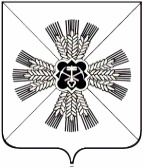 КЕМЕРОВСКАЯ ОБЛАСТЬАДМИНИСТРАЦИЯ ПРОМЫШЛЕННОВСКОГО МУНИЦИПАЛЬНОГО РАЙОНАПОСТАНОВЛЕНИЕот « 29 » ноября 2018 г. №  1384-Ппгт. ПромышленнаяО направлении проектов генеральных планов сельских поселений                     в Совет народных депутатов Промышленновского муниципального районаНа основании Федерального закона от 06.10.2003 № 131-ФЗ «Об общих принципах организации местного самоуправления в Российской Федерации», статьи 24 Градостроительного кодекса Российской Федерации,                          Устава Промышленновского муниципального района, с учетом протоколов комиссии по подготовке проектов генеральных планов и внесения изменений в проекты генеральных планов сельских поселений, входящих в состав муниципального образования «Промышленновский муниципальный район»,  от  10.08.2018 № 7, от 13.08.2018 № 9, и заключений комиссии по подготовке проектов генеральных планов и внесения изменений в проекты генеральных планов сельских поселений, входящих в состав муниципального образования «Промышленновский муниципальный район», от 10.08.2018 № 7,                            от 13.08.2018 № 9:1. Направить в Совет народных депутатов Промышленновского муниципального района проекты генеральных планов:1.1. Лебедевского сельского поселения;1.2. Окуневского сельского поселения.2. Разместить настоящее постановление на официальном сайте администрации Промышленновского муниципального района                                      в информационно-телекоммуникационной сети «Интернет».3. Контроль за исполнением настоящего постановления возложить                      на первого заместителя главы Промышленновского муниципального района В.Е. Сереброва.4.  Постановление вступает в силу со дня подписания.Исп. Ю.А. КрыловаТел. 74734ГлаваПромышленновского муниципального районаД.П. Ильин